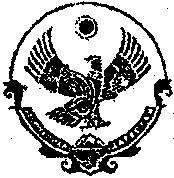 РЕСПУБЛИКА  ДАГЕСТАН Муниципальное казенное дошкольное образовательное учреждение «Ясли-сад «Солнышко»Должностная инструкция музыкального руководителя в ДОУДолжностная инструкция музыкального руководителя в ДОУ_____________________________________
фамилия имя отчество
Документ составлен с учетом нормативных правовых актов, действующих на 2022 год: - Профессиональные стандарты, утвержденные приказом Минтруда и Соцзащиты РФ.- ФГОС дошкольного образования, утвержденные Приказом Минобрнауки России от 17 октября 2013 г. № 1155.- Федеральный Закон № 273-ФЗ от 29.12.2012 г. «Об образовании в Российской Федерации» в редакции от от 30 декабря 2021 года.- Трудовой кодекс РФ.- СП 2.4.3648-20 "Санитарно-эпидемиологические требования к организациям воспитания и обучения, отдыха и оздоровления детей и молодежи".- СанПиН 1.2.3685-21 "Гигиенические нормативы и требования к обеспечению безопасности и (или) безвредности для человека факторов среды обитания".1. Общие положения1.1. На должность музыкального руководителя в ДОУ может быть принято лицо, которое соответствует требованиям профессионального стандарта "01.001 Педагог (педагогическая деятельность в сфере дошкольного, начального, основного и среднего общего образования) (воспитатель, учитель)", утвержденного приказом Минтруда и Соцзащиты РФ № 544н от 18 октября 2013 г.1.2. Музыкальный руководитель ДОУ должен иметь высшее образование или среднее профессиональное образование и дополнительное профессиональное образование по направлению деятельности в образовательной организации без предъявления требований к стажу работы.1.1. Особыми условиями допуска к работе являются:прохождение обязательных предварительных (при поступлении на работу) и периодических медицинских осмотров, а также внеочередных медицинских осмотров  в порядке, установленном законодательством Российской Федерации;наличие личной медицинской книжки с результатами медицинских обследований и лабораторных исследований, сведениями о прививках, перенесенных инфекционных заболеваниях, о прохождении профессиональной гигиенической подготовки и аттестации с допуском к работе;отсутствие ограничений на занятие трудовой деятельностью в сфере образования, воспитания, развития несовершеннолетних,  установленных статьей 351.1 Трудового кодекса Российской Федерации.1.3. Музыкальный руководитель детского сада принимается на работу и освобождается от должности заведующим дошкольным образовательным учреждением в порядке, предусмотренном законодательством РФ.1.4. Музыкальный руководитель ДОУ непосредственно подчиняется заведующему ДОУ и старшему воспитателю дошкольного образовательного учреждения.1.5. Музыкальный руководитель в ДОУ должен знать:приоритетные направления развития образовательной системы Российской Федерации, региона и муниципалитета;законы и другие нормативные правовые акты, регламентирующие образовательную деятельность;теорию и методику преподавания музыки;основы вокального и хорового искусств;основы дирижирования;историю музыки;элементарную теорию музыки, сольфеджио, гармонии и полифонии;анализ музыкальных произведений;основы авторского мастерства;индивидуальные и возрастные особенности развития детей, музыкального восприятия, эмоций, моторики и музыкальных возможностей детей разного возраста;методы и формы мониторинга музыкально-художественной деятельности воспитанников, приобщения их к музыкальному искусству;музыкальные произведения детского репертуара;современные образовательные музыкальные технологии;достижения мировой и отечественной музыкальной культуры;способы убеждения, аргументации своей позиции, установления контактов с воспитанниками разного возраста, их родителями (законными представителями) и коллегами по работе;основы работы с текстовыми и графическими редакторами, электронными таблицами, электронной почтой, web-браузерами, мультимедийным оборудованием, различными музыкальными редакторами;санитарно-гигиенические требования к организации работы с воспитанниками;законодательство о правах ребенка, Конвенцию о правах ребенка;требования охраны труда, жизни и здоровья воспитанников, пожарной безопасности.1.6. Музыкальный руководитель в ДОУ должен уметь:владеть методами и приемами обучения музыке;создавать условия взаимодействия визуального, аудиального, и кинестетического каналов восприятия как фактора индивидуализации процесса освоения воспитанниками музыкальных произведений;организовывать практики для овладения воспитанниками культуры вокального исполнительства в различных формах музыкально-творческой деятельности;организовывать практики музицирования с использованием современных технических средств создания и воспроизведения музыки;осуществлять методический подход к освоению музыкального произведения в процессе создания его моделей: вербальной, графической, пластической, звуковой;владеть основными компьютерными инструментами: транспонирование мелодии, изменение темпа музыки, конвертирование музыки, конвертирование музыки и видео;использовать информационные источники, следить за последними открытиями в области музыки и знакомить с ними воспитанников;владеть музыкальным инструментом;работать с родителями (законными представителями), местным сообществом по проблематике музыкальной культуры.1.7. Музыкальный руководитель в ДОУ должен пройти обучение и иметь навыки оказания первой помощи пострадавшим, знать требования антитеррористической защищенности, пути эвакуации, при угрозе совершения или совершении террористического акта, иной кризисной ситуации, выполнять нормы антикризисного плана действий в чрезвычайной ситуации, распоряжения заведующего и ответственных за пожарную безопасность, антитеррористическую защищенность.2. Должностные обязанностиВ рамках своих трудовых функций музыкальный руководитель в ДОУ выполняет следующие обязанности:2.1. Осуществляет развитие музыкальных способностей воспитанников с учетом их психолого-физиологических особенностей, специфики предмета и требований ФГОС начального образования к преподаванию музыки.2.2. Формирует эстетический и художественный вкус у воспитанников, используя разные виды и формы организации музыкальной деятельности.2.3. Координирует работу педагогического персонала и родителей (лиц, их заменяющих) по вопросам музыкального воспитания детей, определяет направления их участия в развитии музыкальных способностей с учетом индивидуальных и возрастных особенностей воспитанников, а также их творческих способностей.2.4. Определяет содержание образовательной деятельности музыкального характера с учетом возраста, подготовленности, индивидуальных и психофизических особенностей воспитанников, используя современные формы и методы развития, образовательные, музыкальные технологии, достижения мировой и отечественной музыкальной культуры, современные методы оценивания достижений воспитанников.2.5. Музыкальный руководитель участвует:в разработке образовательной программы дошкольного образовательного учреждения;в организации и проведении массовых мероприятий с воспитанниками в рамках образовательной программы детского сада (музыкальные вечера, развлечения, пение, хороводы, танцы, показ кукольного и теневого театра и другие мероприятия);в организации и проведении спортивных мероприятий с воспитанниками, обеспечивая их музыкальное сопровождение;в проведении утренней гимнастики с воспитанниками;в организации и проведении интегрированных, итоговых и других видов занятий совместно с педагогами, воспитателями и специалистами дошкольного образовательного учреждения;в организации игровой деятельности, проведение музыкально-дидактических игр с пением, театрализованных игр, музыкально-ритмических игр;в оснащении развивающей предметно-пространственной среды для реализации образовательной области «Художественно-эстетическое развитие» в музыкальном и театральном зале, в групповых помещениях детского сада и способствующей развитию инициативы и самовыражения воспитанников;в педсоветах и других формах методической работы в ДОУ, методических объединениях, семинарах и других мероприятиях.2.6. Изучает индивидуальные особенности, способности, интересы и склонности воспитанников с целью создания условий для обеспечения их развития в соответствии с возрастной нормой, роста их познавательной мотивации и становления учебной самостоятельности, формирования компетентностей, используя разнообразные формы, приемы, методы и средства обучения, современные образовательные технологии, включая информационные, а также цифровые образовательные ресурсы, обеспечивая уровень подготовки воспитанников;2.7. Обеспечивает выполнение программы музыкального воспитания детей с учетом индивидуальных особенностей воспитанников.2.8. Отвечает за оснащение музыкального зала разнообразными пособиями и разработками непосредственно образовательной деятельности по музыкальному воспитанию, развлечений, инсценировок.2.9. Проводит работу среди воспитателей ДОУ по вопросам музыкального развития:обучает исполнительским навыкам и умениям (играть на детских музыкальных инструментах, петь, красиво двигаться);консультирует по вопросам методики музыкального воспитания;помогает при планировании мероприятий музыкально-эстетического цикла и создании условий для самостоятельной музыкальной деятельности;с целью расширения музыкального кругозора проводит семинары-практикумы, консультации, лекции-концерты, выставки для детей, родителей и педагогов;помогает в подборе музыкального репертуара для сопровождения режимных процессов.2.10. Не менее двух раз  в год изучает уровень музыкального развития каждого воспитанника (используя диагностическую методику, определенную образовательной программой ДОУ), на основе результатов которой составляет перспективные планы непосредственно образовательной деятельности и индивидуальной работы.2.11. Ведет индивидуальную работу с детьми по развитию певческих навыков, движений, обучению игре на детских музыкальных инструментах.2.12. Осуществляет дифференцированный подход к музыкальному воспитанию на основе совместного перспективного планирования с учителем-логопедом, педагогом-психологом и воспитателями, с учетом возрастных и индивидуально-психологических особенностей детей, имеющих отклонения в развитии и в соответствии с программно-методическими указаниями.2.13. Представляет опыт своей работы на окружных, городских, краевых мероприятиях и в рамках своего учреждения.2.14. Постоянно совершенствует свое профессиональное мастерство, методические приемы работы с детьми через самообразование и посещение городских методических мероприятий.2.15. Предоставляет информацию о дополнительном образовании, возможности углубленного изучения музыки в других образовательных и иных организациях.2.16. Обеспечивает охрану жизни и здоровья воспитанников во время образовательного процесса.2.17. Проходит предварительные (при поступлении на работу) и периодические медицинские осмотры, профессиональную гигиеническую подготовку и аттестацию (при приеме на работу и далее с периодичностью не реже 1 раза в 2 года), вакцинацию в соответствии с национальным календарем профилактических прививок и национальным календарем прививок по эпидемиологическим показаниям.2.18. Выполняет все требования настоящей должностной инструкции, правила по охране труда, пожарной безопасности  и антитеррористической защищенности в детском саду.3. Права3.1. Музыкальный руководитель детского сада имеет права, предусмотренные Трудовым кодексом Российской Федерации, Федеральным законом «Об образовании в Российской Федерации», «Типовым положением о дошкольной образовательной организации», Уставом дошкольного образовательного учреждения, Коллективным договором и другими локальными актами ДОУ.3.2. Музыкальный руководитель ДОУ в пределах своей компетенции имеет право:принимать участие в работе творческих групп;устанавливать деловые контакты со сторонними организациями;вносить свои предложения по улучшению образовательного процесса в дошкольном образовательном учреждении;вносить свои предложения в процессе разработки образовательной программы и годового плана ДОУ;самостоятельно определять конкретные задачи работы с детьми, педагогами и родителями; выделять приоритетные направления деятельности в определенный период; выбирать и использовать современные методики музыкального воспитания, учебные пособия и материалы в соответствии с реализуемой в ДОУ программой;представлять свой профессиональный опыт работы на педагогических советах, методических объединениях, родительских собраниях, отчетных итоговых мероприятиях, и в печатных изданиях специализированной направленности;знакомиться с проектами решений заведующего дошкольным образовательным учреждением, которые касаются его профессиональной деятельности;требовать от администрации детского сада создания условий, необходимых для выполнения своих профессиональных обязанностей;участвовать в работе органов самоуправления;своевременно повышать уровень своей квалификации.3.3. Музыкальный руководитель имеет право на защиту профессиональной чести и достоинства, знакомиться с жалобами и другими документами, содержащими оценку его работы, давать по ним объяснения.3.4. Музыкальный руководитель имеет право отказаться от выполнения распоряжений администрации ДОУ в тех случаях, когда они противоречат профессиональным этическим принципам или основным задачам его работы.3.5. Музыкальный руководитель имеет право информировать заведующего детским садом, заместителя заведующего по административно-хозяйственной работе (завхоза) о приобретении необходимых в образовательной деятельности детских музыкальных инструментов, развивающих и демонстрационных средств, о необходимости проведения ремонта музыкального оборудования, инструментов, помещения музыкального зала (при необходимости).3.6. Музыкальный руководитель имеет право на социальные гарантии и льготы, предусмотренные законодательством РФ и учредительными документами.4. Ответственность4.1. Музыкальный руководитель несет ответственность (в порядке, установленном законодательством Российской Федерации):за некачественную или не в полном объеме реализацию образовательной программы в соответствии с годовым планом;за жизнь и здоровье воспитанников во время образовательного процесса;за нарушение прав и свобод ребенка;за неисполнение (ненадлежащее исполнение) своих должностных обязанностей, предусмотренных настоящей инструкцией, в пределах, определенных действующим трудовым законодательством РФ;за вред, причиненный личности или имуществу гражданина, а также ДОУ, или причинение морального вреда действиями, нарушающими личные неимущественные права, а также в других случаях, предусмотренных гражданским законодательством РФ.4.2. За применение, в т. ч. однократное, методов воспитания, связанных с физическим и (или) психическим насилием над личностью воспитанника, музыкальный руководитель освобождается от занимаемой должности в соответствии с трудовым законодательством РФ и Законом РФ «Об образовании».4.3. За нарушение правил техники безопасности при эксплуатации аудио- и видео- оборудования, пожарной безопасности, охраны труда, санитарно-гигиенических правил музыкальный руководитель привлекается к административной ответственности в порядке и случаях, предусмотренных административным законодательством РФ.4.4. За виновное причинение ДОУ или участникам образовательного процесса ущерба в связи с исполнением (неисполнением) своих должностных обязанностей музыкальный руководитель несет материальную ответственность в порядке и пределах, установленных трудовым законодательством РФ.4.5. В случае нарушения Устава дошкольного образовательного учреждения, условий Коллективного договора, Правил внутреннего трудового распорядка, данной должностной инструкции, приказов заведующего ДОУ, музыкальный руководитель подвергается дисциплинарным взысканиям в порядке, определенном трудовым законодательством РФ.5. Регламент взаимоотношений и связи по должностиМузыкальный руководитель в детском саду:5.1. Работает в режиме нормированного рабочего дня по утвержденному графику, составленному исходя из 24-часовой рабочей недели, самопланирования и отчетности деятельности, участия в обязательных плановых мероприятиях ДОУ на которые не установлены нормы выработки.5.2. Выступает на совещаниях, педагогических советах, других мероприятиях по вопросам воспитания и образования воспитанников дошкольного образовательного учреждения.5.3. Информирует заведующего детским садом, заместителя директора по административно-хозяйственной работе (завхоза) обо всех недостатках в обеспечении образовательного процесса. Вносит свои предложения по устранению недостатков и по оптимизации работы музыкального руководителя.5.4. Получает от администрации ДОУ документы нормативно-правового и организационно-методического характера, знакомится под расписку с соответствующими приказами, инструкциями, положениями.5.5. Осуществляет систематический обмен информацией по вопросам, входящим в его компетенцию, с администрацией и педагогическими работниками детского сада.5.6. Своевременно информирует заведующего (при отсутствии, иное должностное лицо) и соответствующие службы обо всех чрезвычайных происшествиях, связанных с жизнью и здоровьем детей.6. Порядок утверждения и изменения должностной инструкции6.1. Внесение изменений и дополнений в действующую должностную инструкцию производится в том же порядке, в котором принимается должностная инструкция.6.2. Должностная инструкция вступает в силу с момента ее утверждения и действует до замены ее новой должностной инструкцией.6.3. Факт ознакомления музыкального руководителя с настоящей должностной инструкцией подтверждается подписью в экземпляре должностной инструкции, хранящемся у работодателя, а также в журнале ознакомления с должностными инструкциями.С инструкцией ознакомлен:

__________ /_____________________
     подпись        Ф.И.О.

Один экземпляр получил на руки
и обязуюсь хранить на рабочем месте

«_____»___________2022 г.Согласовано На общем собрании Председатель ППОМуртузалиева А.Г___________________________________Утверждено Заведующяя МКДОУ «Ясли-сад «Солнышко» Бамматова А.Д.______________________________________2022г